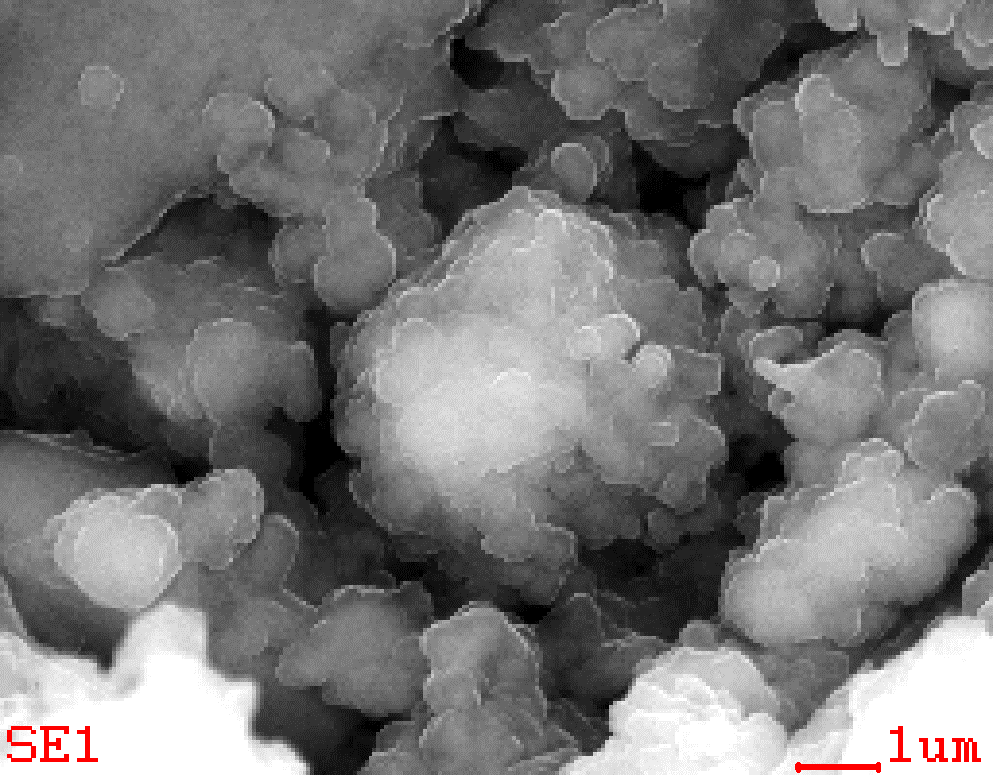 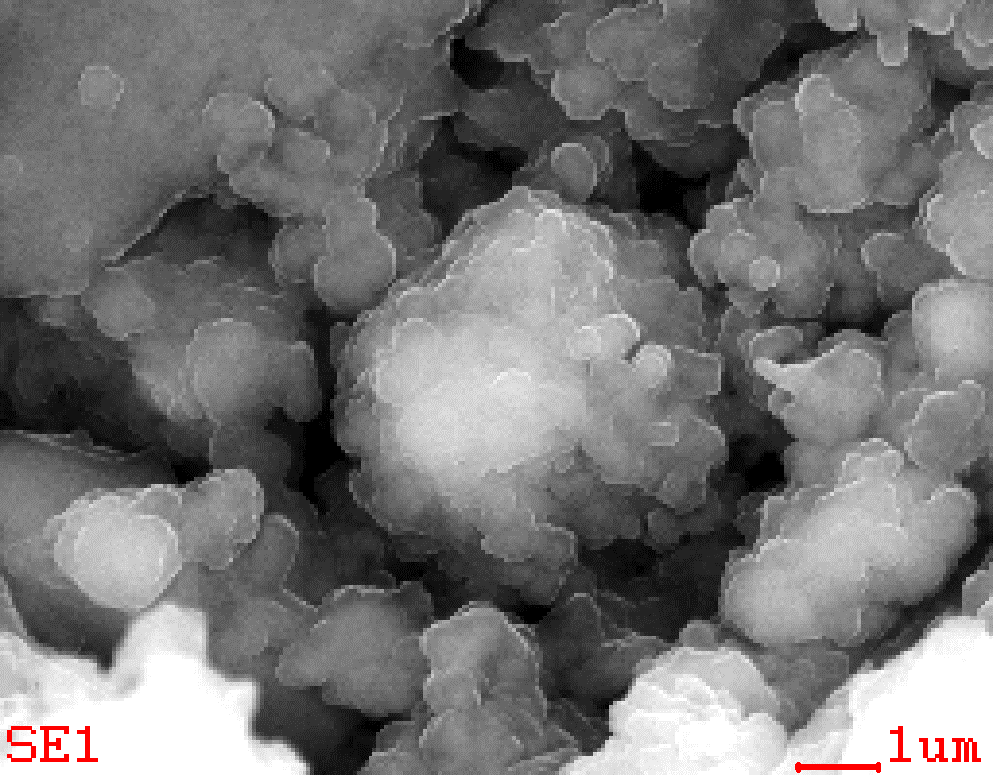 図5.3.3.1-1  2PEN2103領域05のTEM観察用試料の採取箇所及び分析・観察方向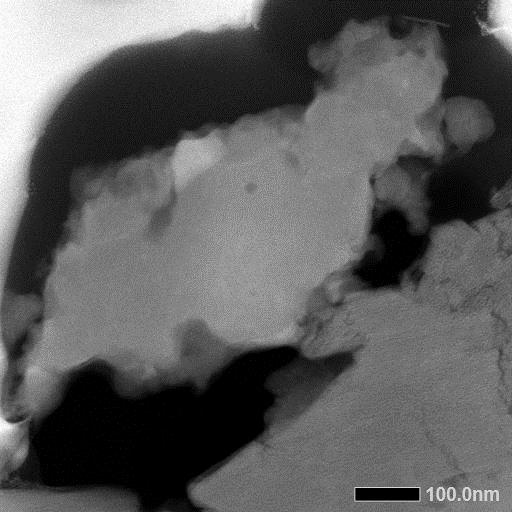 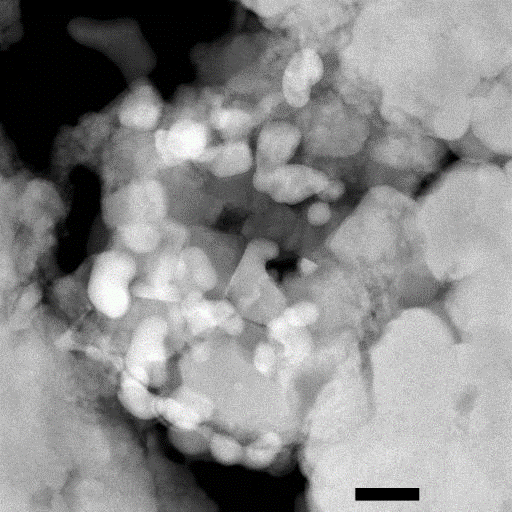 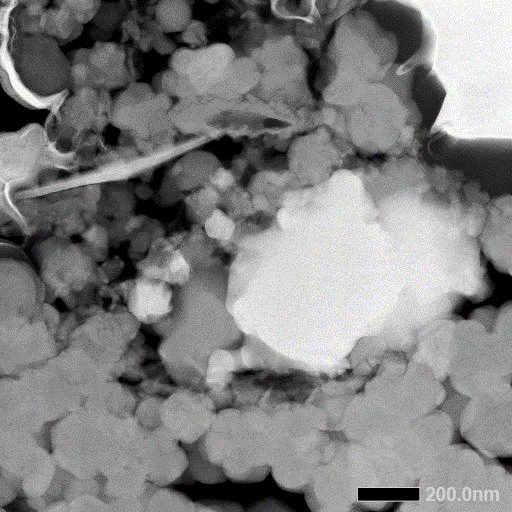 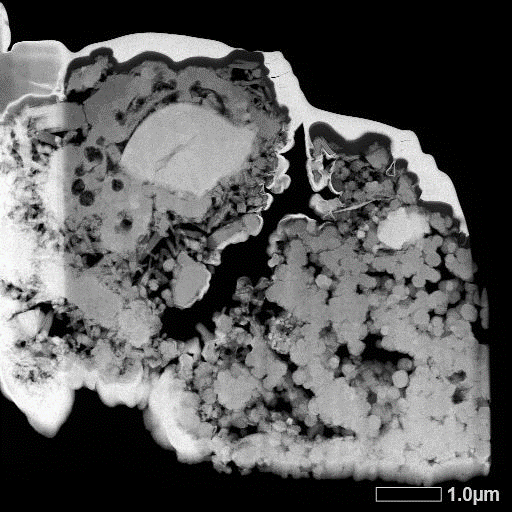 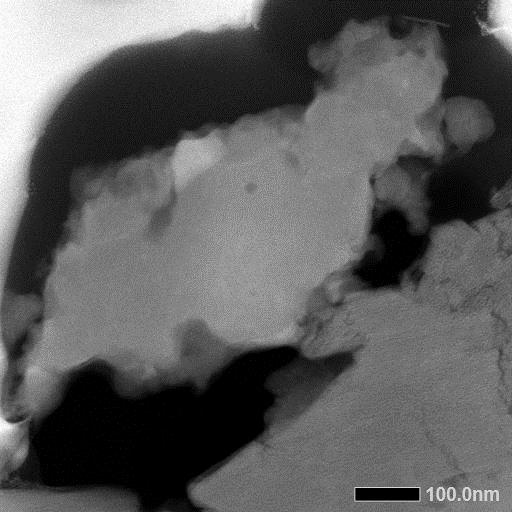 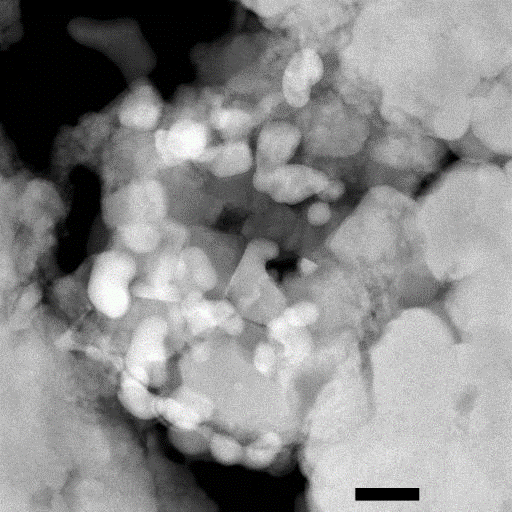 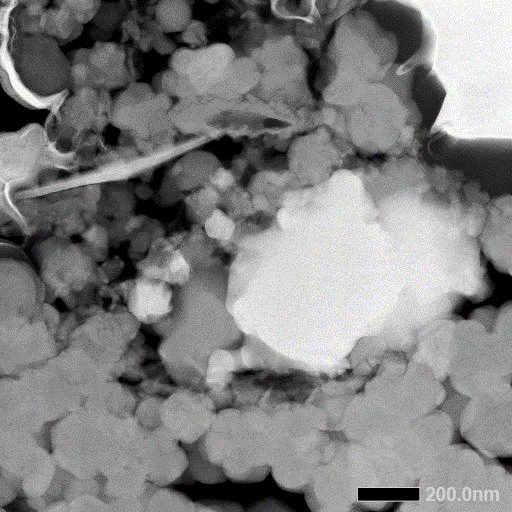 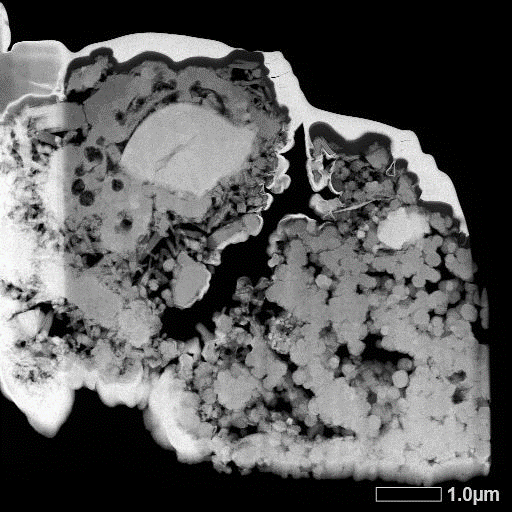 図5.3.3.1-2  2PEN2103領域05のミクロ組織のHAADF-STEM像　（注）	※は主な輝点がすべて他の元素や試料外からの偽信号であることを示す。		黄色破線は当該元素が存在する位置を示す。図5.3.3.1-3  2PEN2103領域05のU含有粒子のSTEM-EDSマップ　（注）	※は主な輝点がすべて他の元素や試料外からの偽信号であることを示す。		黄色破線は当該元素が存在する位置を示す。図5.3.3.1-3  2PEN2103領域05のU含有粒子のSTEM-EDSマップ（続き）　（注）	※は主な輝点がすべて他の元素や試料外からの偽信号であることを示す。		黄色破線は当該元素が存在する位置を示す。図5.3.3.1-3  2PEN2103領域05のU含有粒子のSTEM-EDSマップ（続き）　（注）	※は主な輝点がすべて他の元素や試料外からの偽信号であることを示す。		黄色破線は当該元素が存在する位置を示す。図5.3.3.1-3  2PEN2103領域05のU含有粒子のSTEM-EDSマップ（続き）　（注）	※は主な輝点がすべて他の元素や試料外からの偽信号であることを示す。		黄色破線は当該元素が存在する位置を示す。図5.3.3.1-3  2PEN2103領域05のU含有粒子のSTEM-EDSマップ（続き）　（注）	※は主な輝点がすべて他の元素や試料外からの偽信号であることを示す。図5.3.3.1-3  2PEN2103領域05のU含有粒子のSTEM-EDSマップ（続き）　（注）	黄色破線は当該元素が存在する位置を示す。図5.3.3.1-3  2PEN2103領域05のU含有粒子のSTEM-EDSマップ（続き）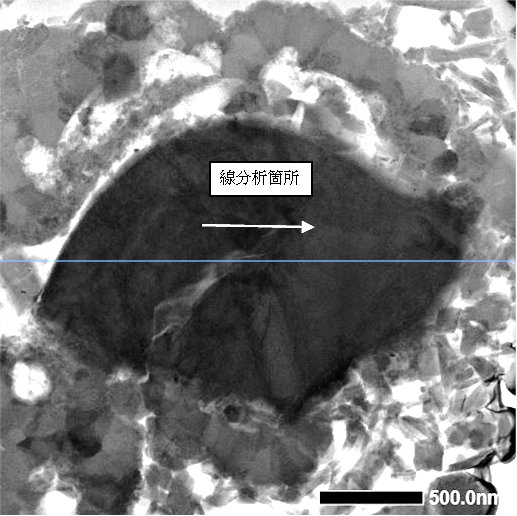 図5.3.3.1-4  2PEN2103領域05のU含有粒子のSTEM-EDS線分析データ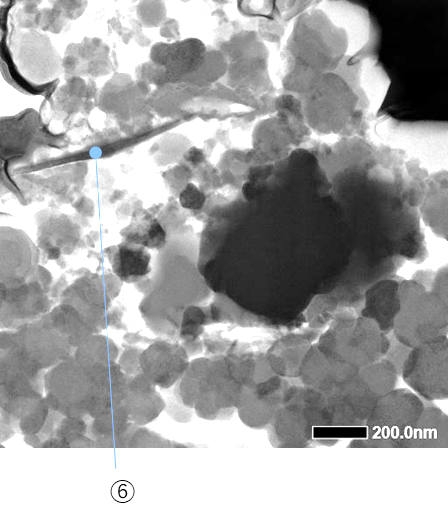 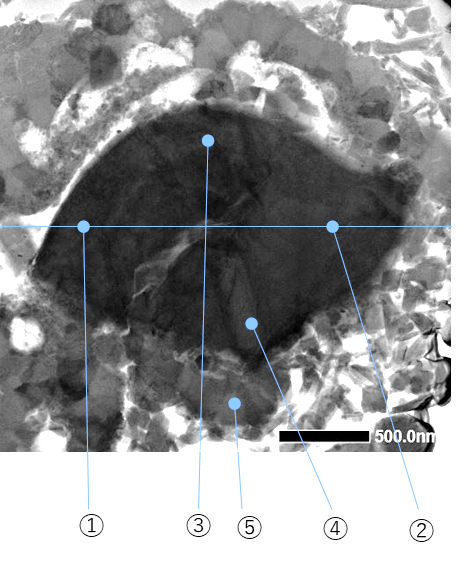 （注意事項）・	“n.d.”は検出限界以下を示す。このうち、微量なピークが検出されているが定量下限以下（半定量値で0.5 at%未満）のものは斜体（“n.d.”）で記した。・	数値は、n.d.を除いた半定量性を持つデータを示していると判断した元素を100%として規格化して表示した。図5.3.3.1-5  2PEN2103領域05（位置①～⑥）STEM-EDX点分析による半定量分析結果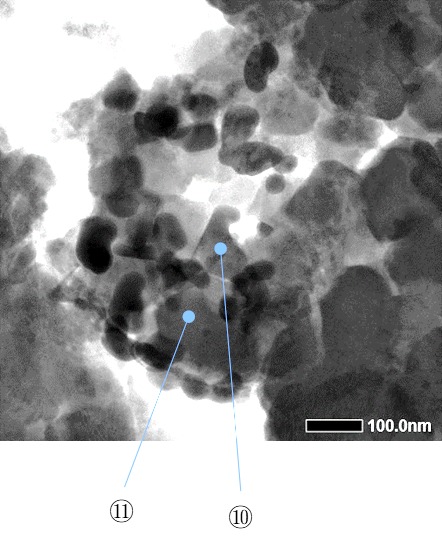 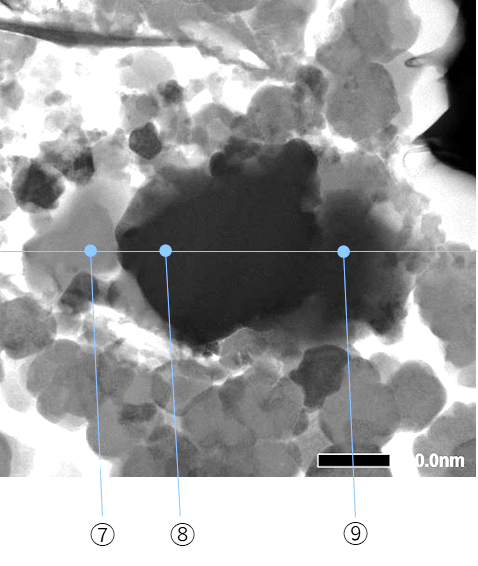 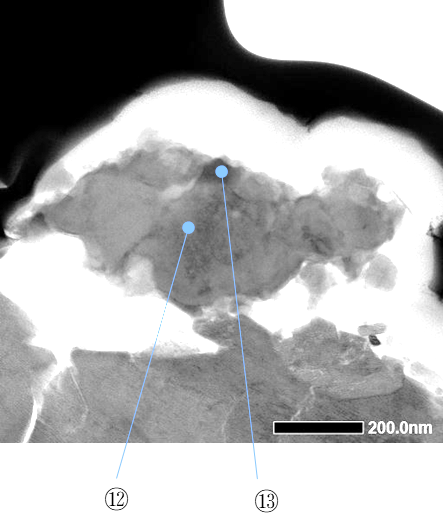 （注意事項）・	“n.d.”は検出限界以下を示す。このうち、微量なピークが検出されているが定量下限以下（半定量値で0.5 at%未満）のものは斜体（“n.d.”）で記した。・	数値は、n.d.を除いた半定量性を持つデータを示していると判断した元素を100%として規格化して表示した。図5.3.3.1-6  2PEN2103領域05（位置⑦～⑬）STEM-EDX点分析による半定量分析結果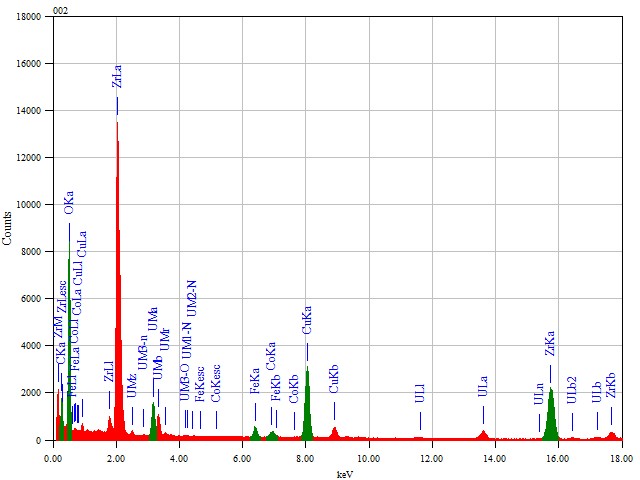 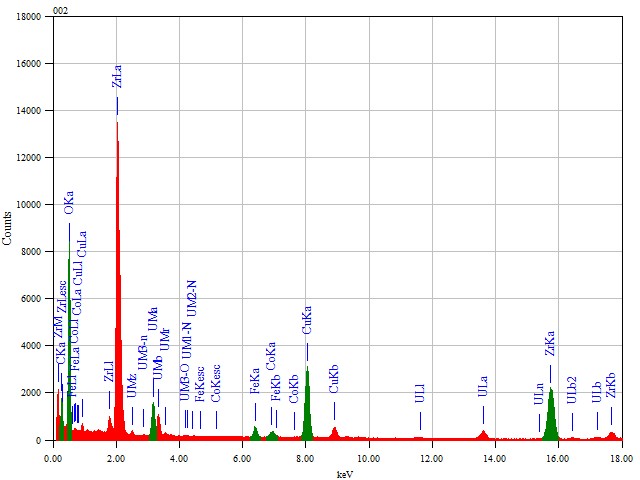 図5.3.3.1-7  2PEN2103領域05（位置①）STEM-EDX点分析スペクトル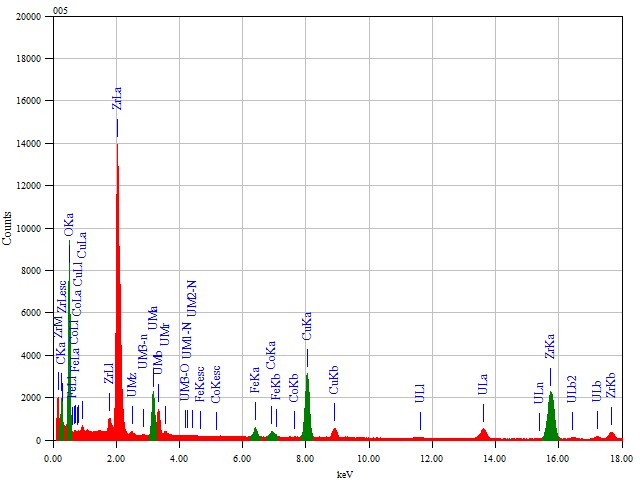 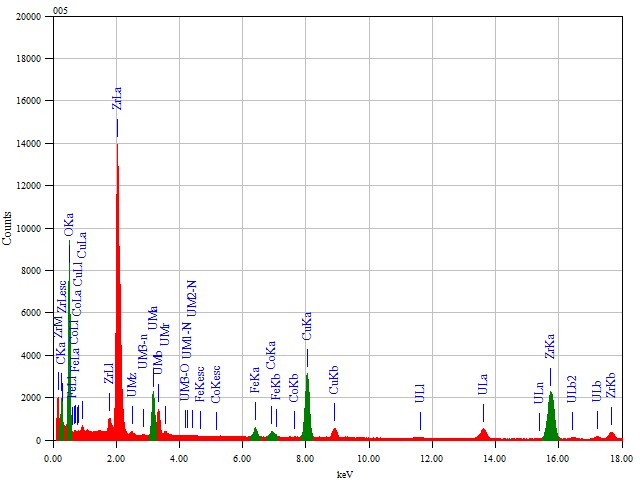 図5.3.3.1-8  2PEN2103領域05（位置②）STEM-EDX点分析スペクトル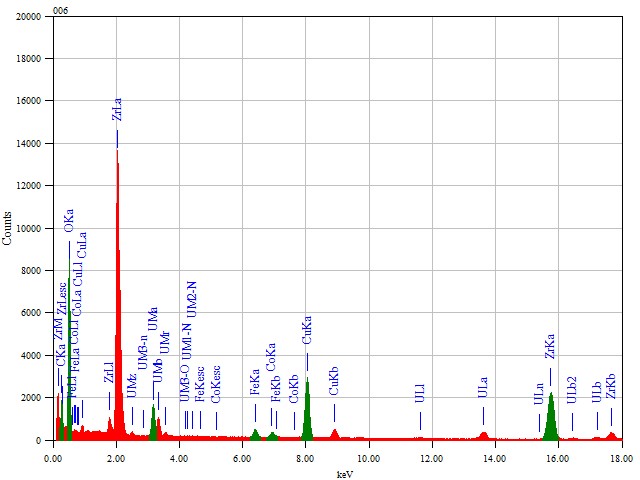 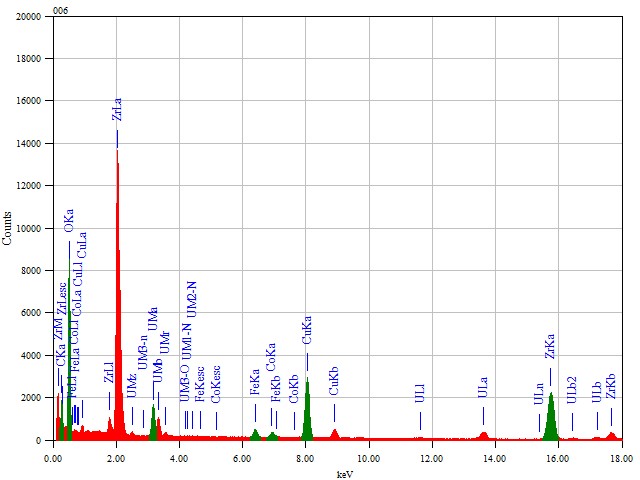 図5.3.3.1-9  2PEN2103領域05（位置③）STEM-EDX点分析スペクトル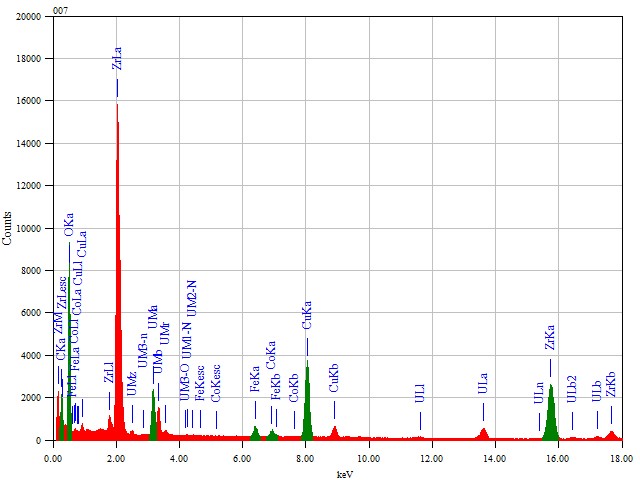 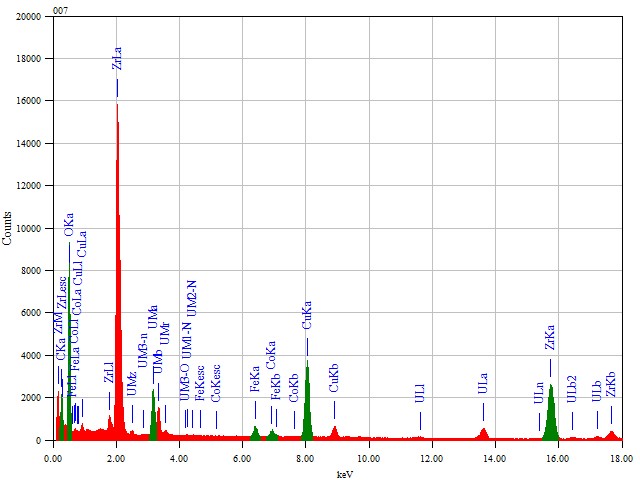 図5.3.3.1-10  2PEN2103領域05（位置④）STEM-EDX点分析スペクトル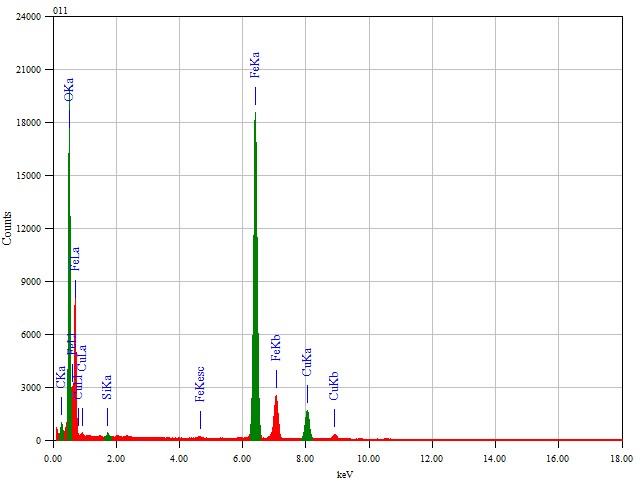 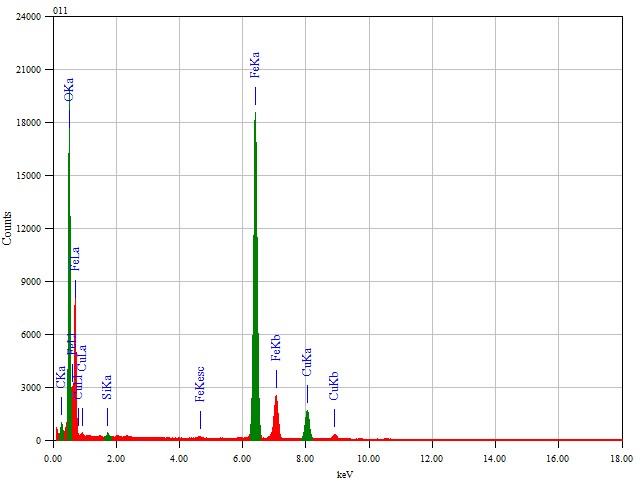 図5.3.3.1-11  2PEN2103領域05（位置⑤）STEM-EDX点分析スペクトル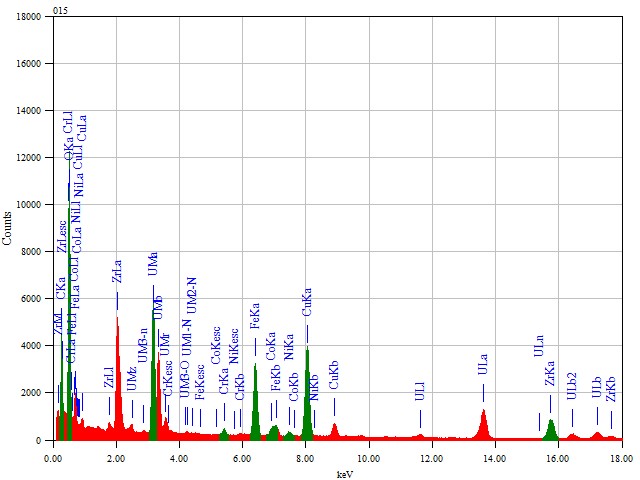 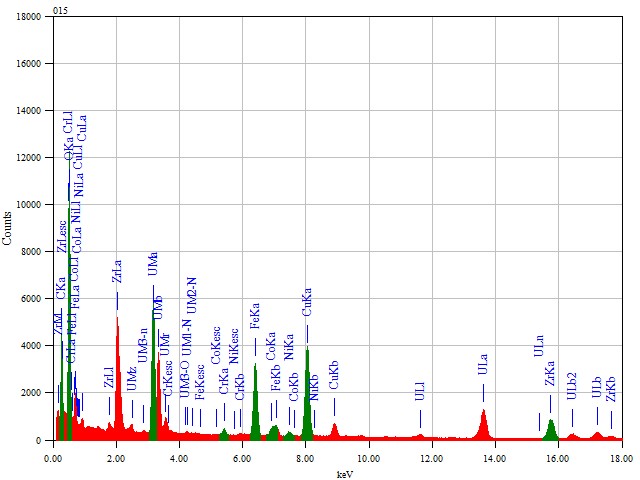 図5.3.3.1-12  2PEN2103領域05（位置⑥）STEM-EDX点分析スペクトル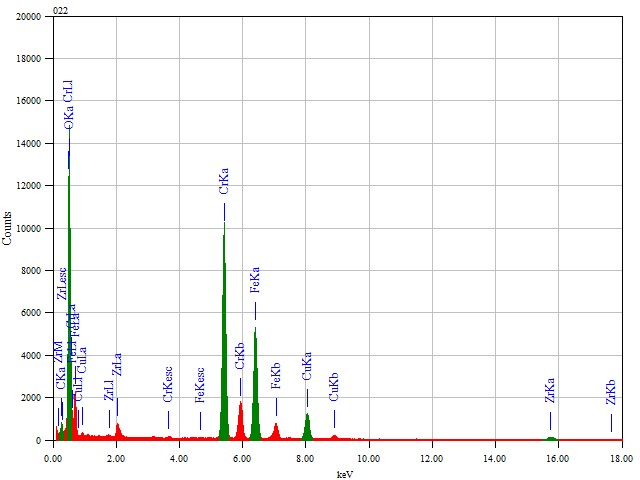 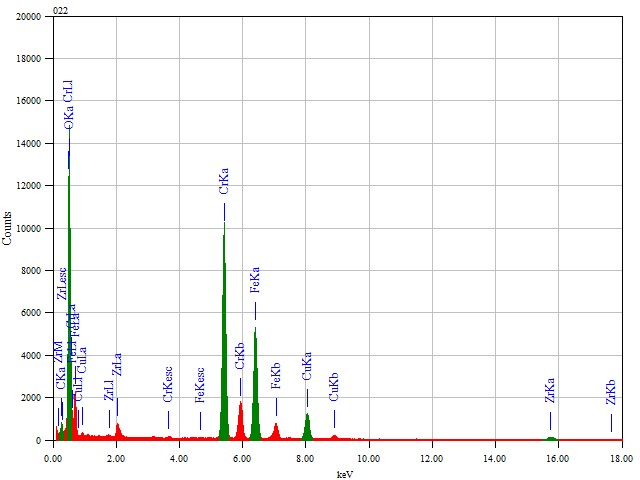 図5.3.3.1-13  2PEN2103領域05（位置⑦）STEM-EDX点分析スペクトル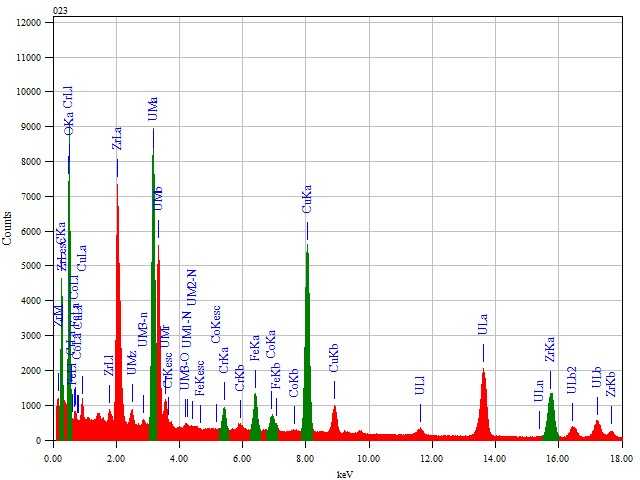 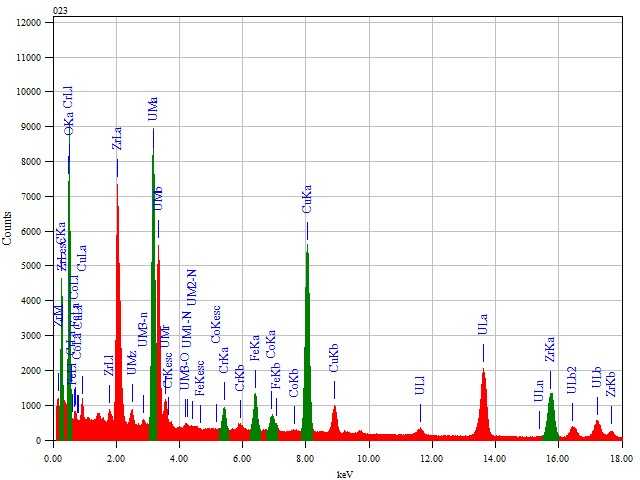 図5.3.3.1-14  2PEN2103領域05（位置⑧）STEM-EDX点分析スペクトル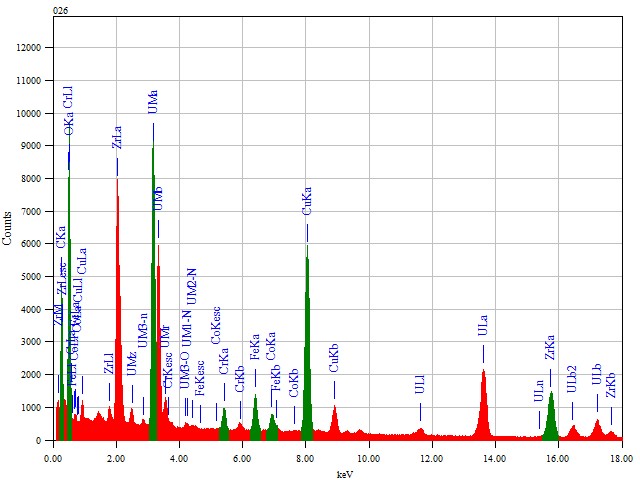 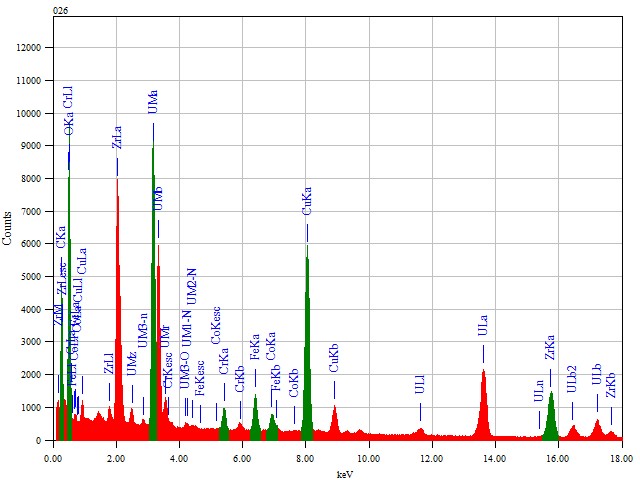 図5.3.3.1-15  2PEN2103領域05（位置⑨）STEM-EDX点分析スペクトル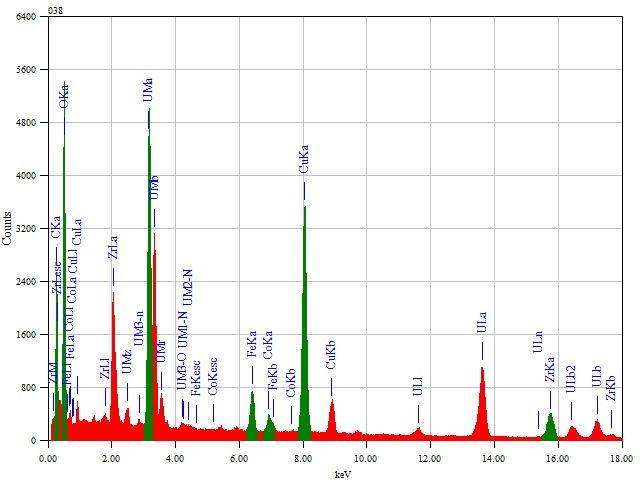 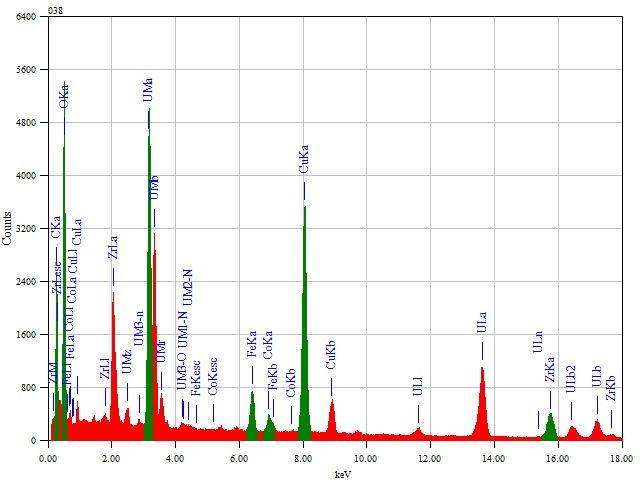 図5.3.3.1-16  2PEN2103領域05（位置⑩）STEM-EDX点分析スペクトル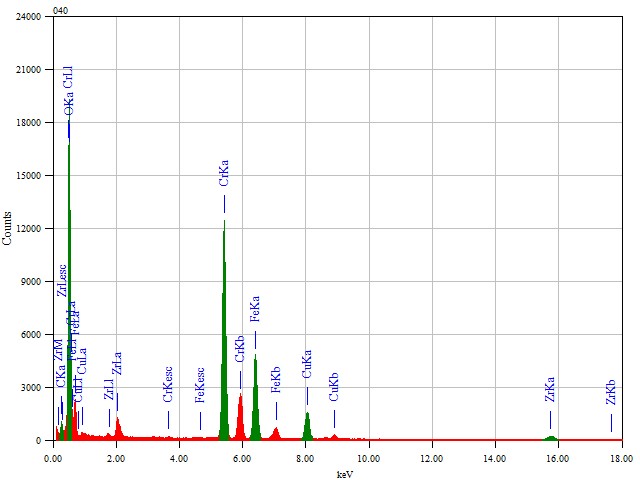 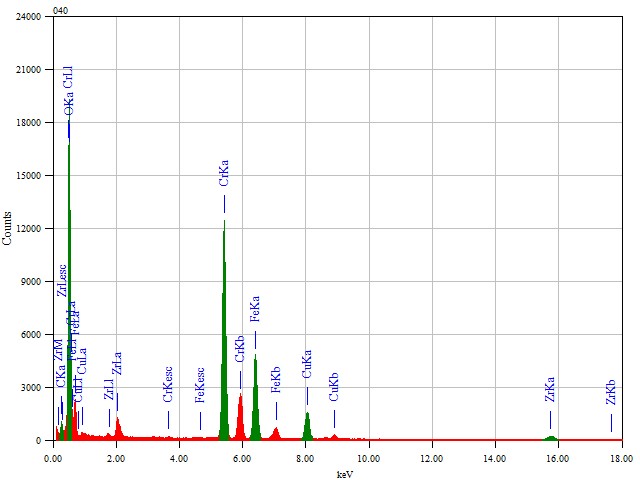 図5.3.3.1-17  2PEN2103領域05（位置⑪）STEM-EDX点分析スペクトル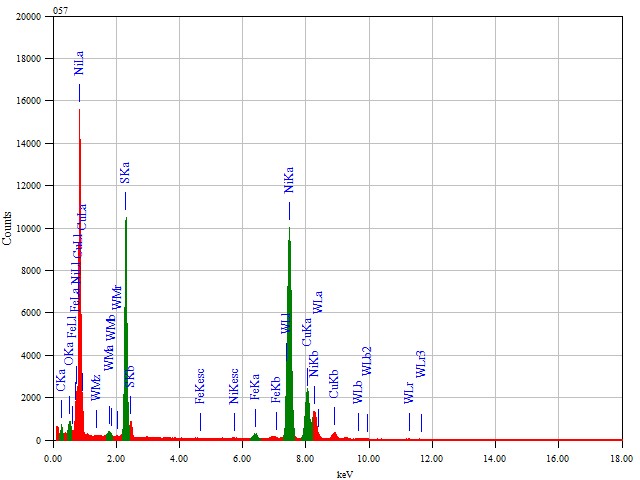 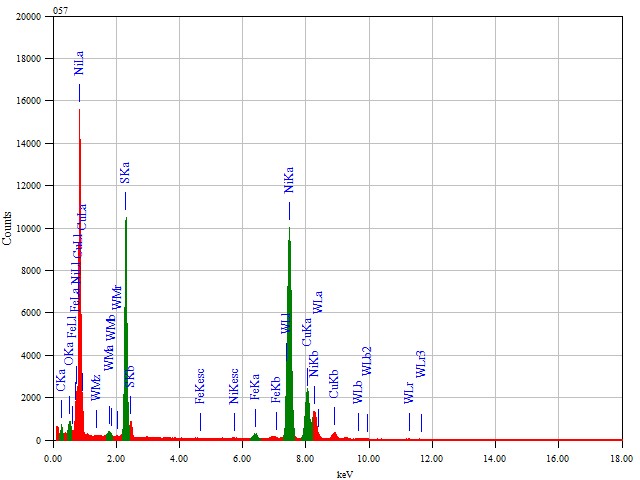 図5.3.3.1-18  2PEN2103領域05（位置⑫）STEM-EDX点分析スペクトル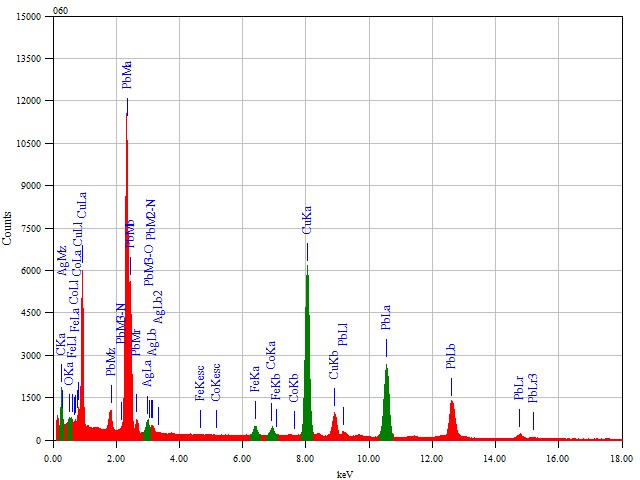 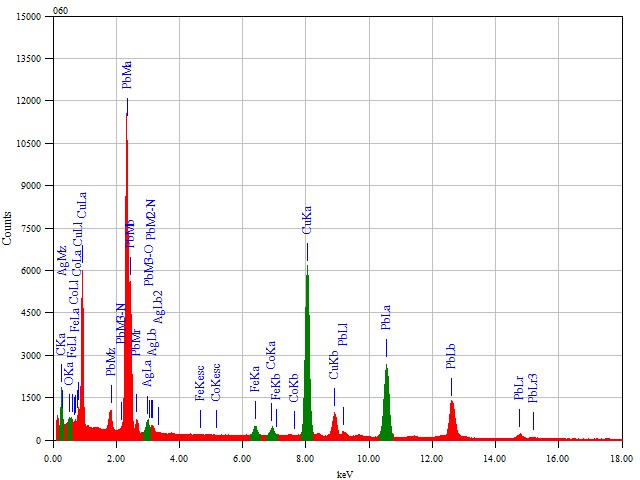 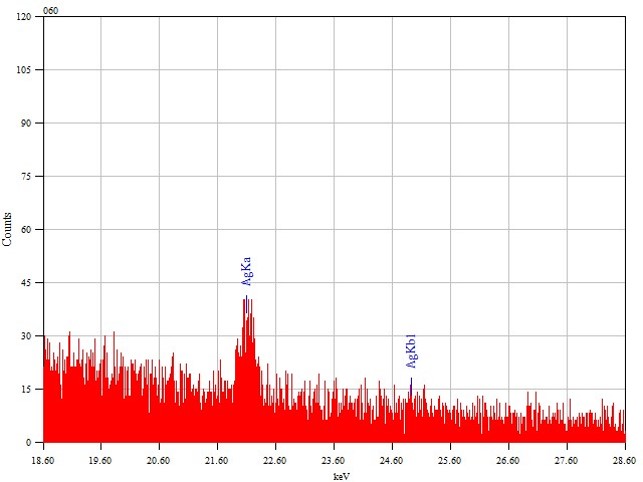 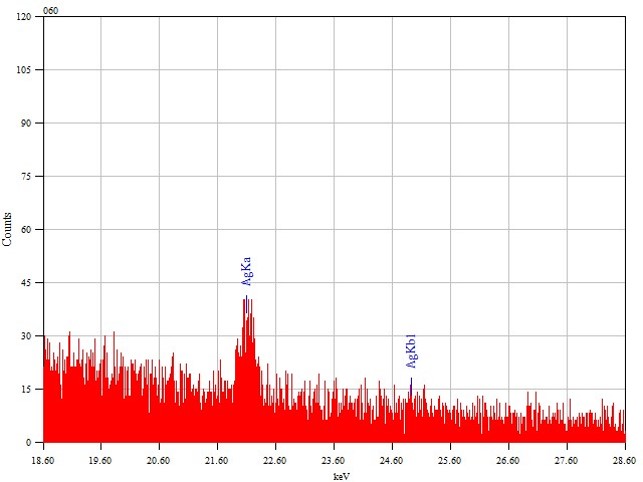 図5.3.3.1-19  2PEN2103領域05（位置⑬）STEM-EDX点分析スペクトル＜TEM回折図形の取得位置＞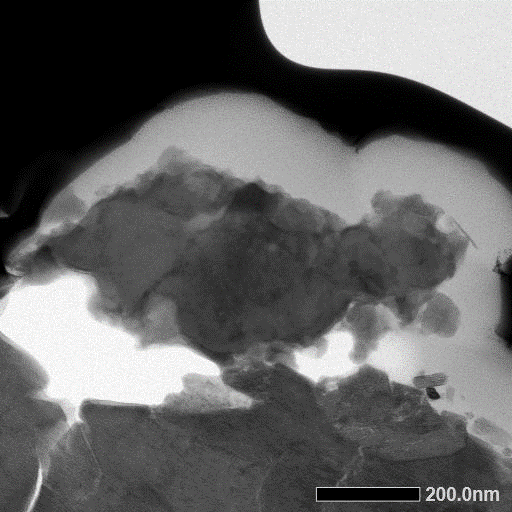 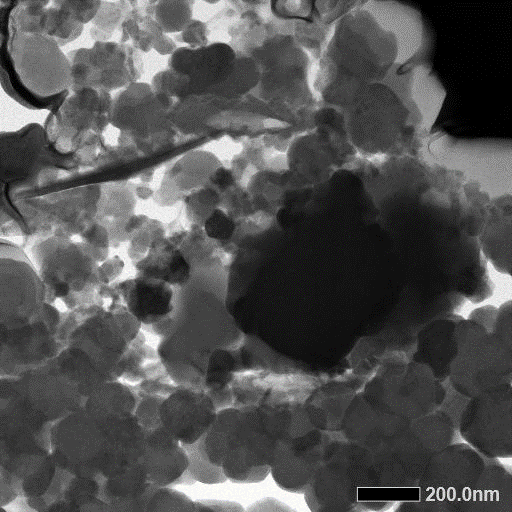 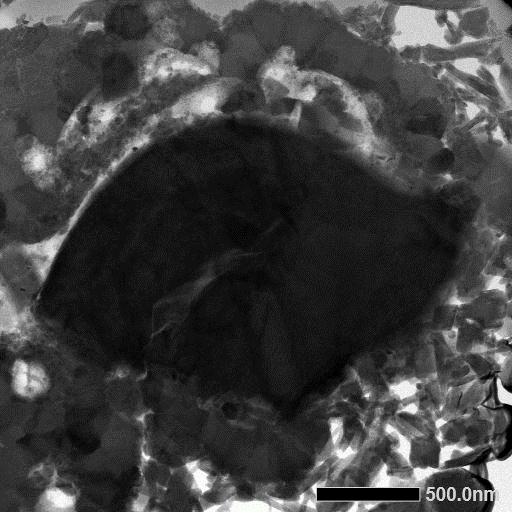 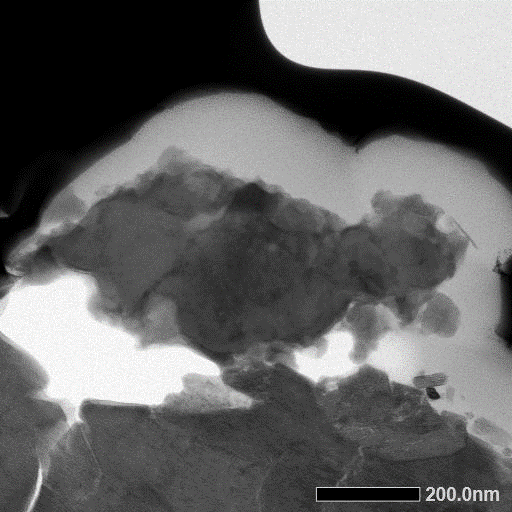 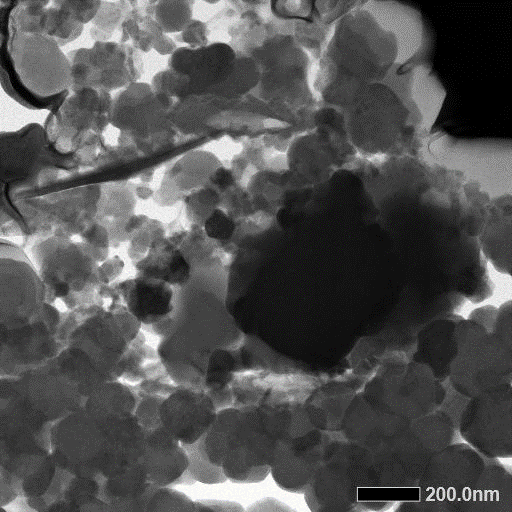 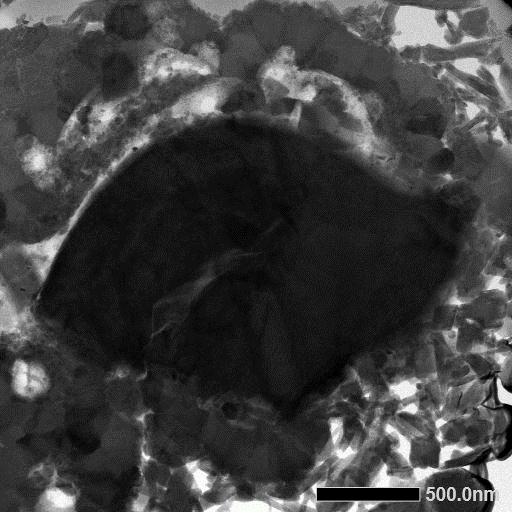 ＜TEM回折図形＞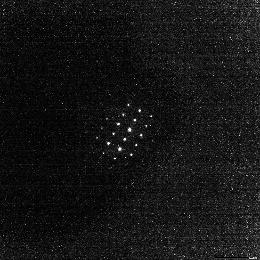 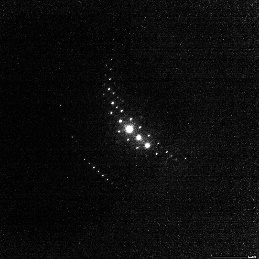 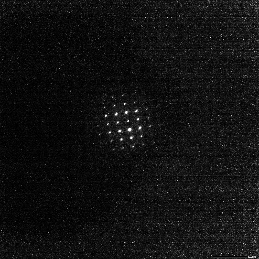 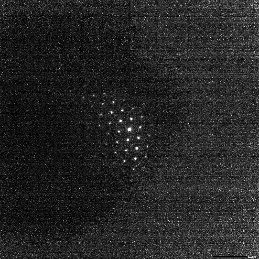 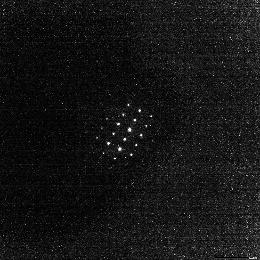 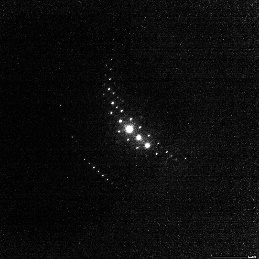 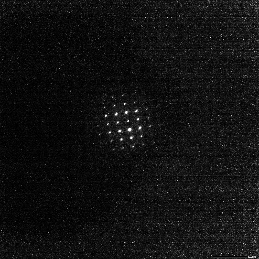 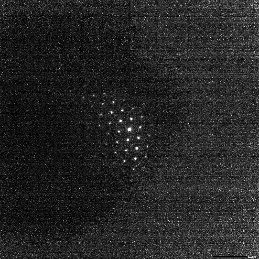 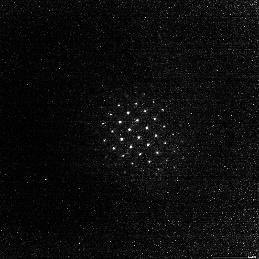 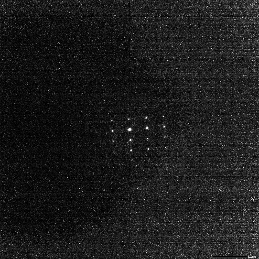 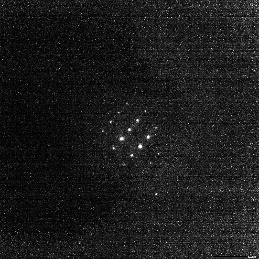 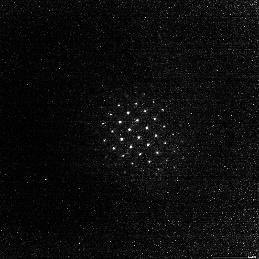 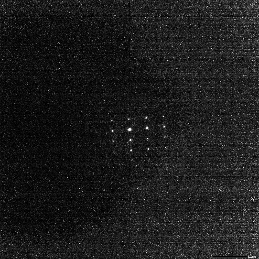 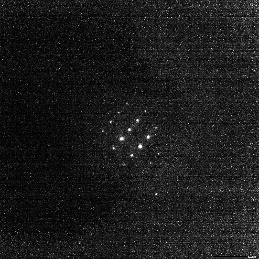 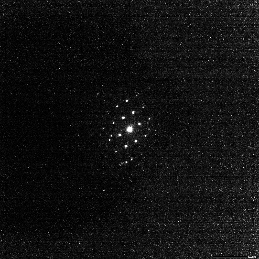 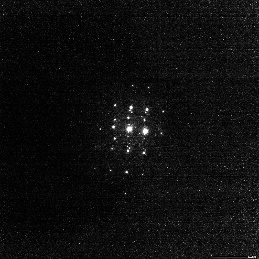 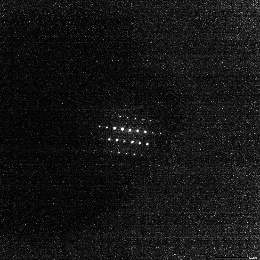 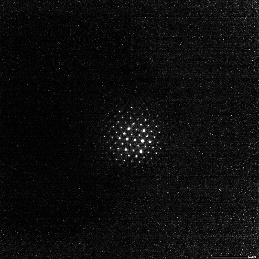 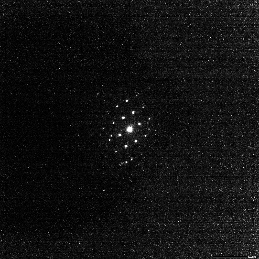 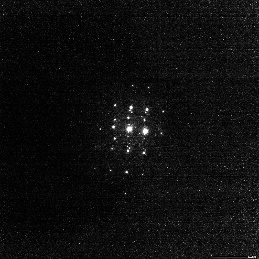 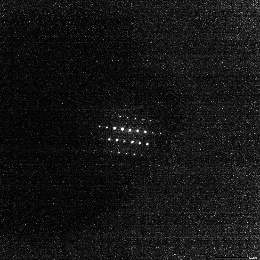 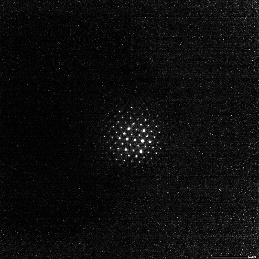 ＜TEM構造解析結果及び主要化学組成の推定結果＞　（注）	※1　1方位のディフラクションからの推定結果	※2　参考としたEDX点分析位置図5.3.3.1-20  2PEN2103領域05 TEM回折図形及び主要化学組成の推定結果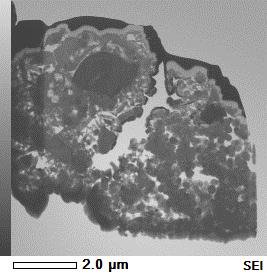 明視野像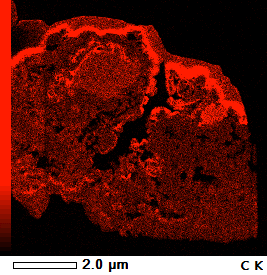 C スミア繊維(UやWと重複する部分はそれらの影響)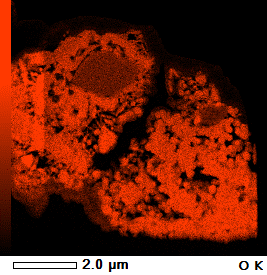 O (左端の輝度変動は試料厚さ変化の影響)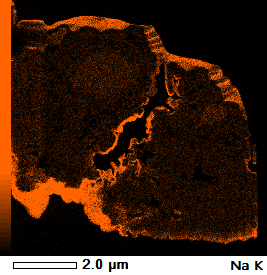 (Na※) (高輝度部分はGa,Wの影響)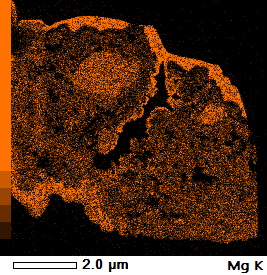 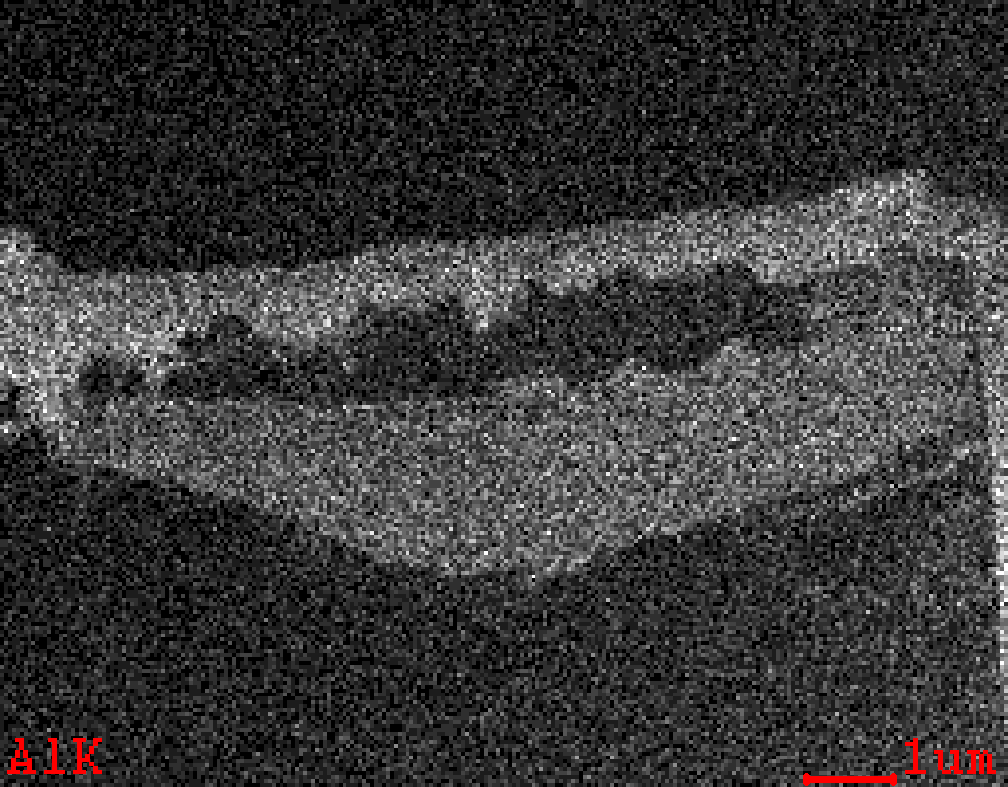 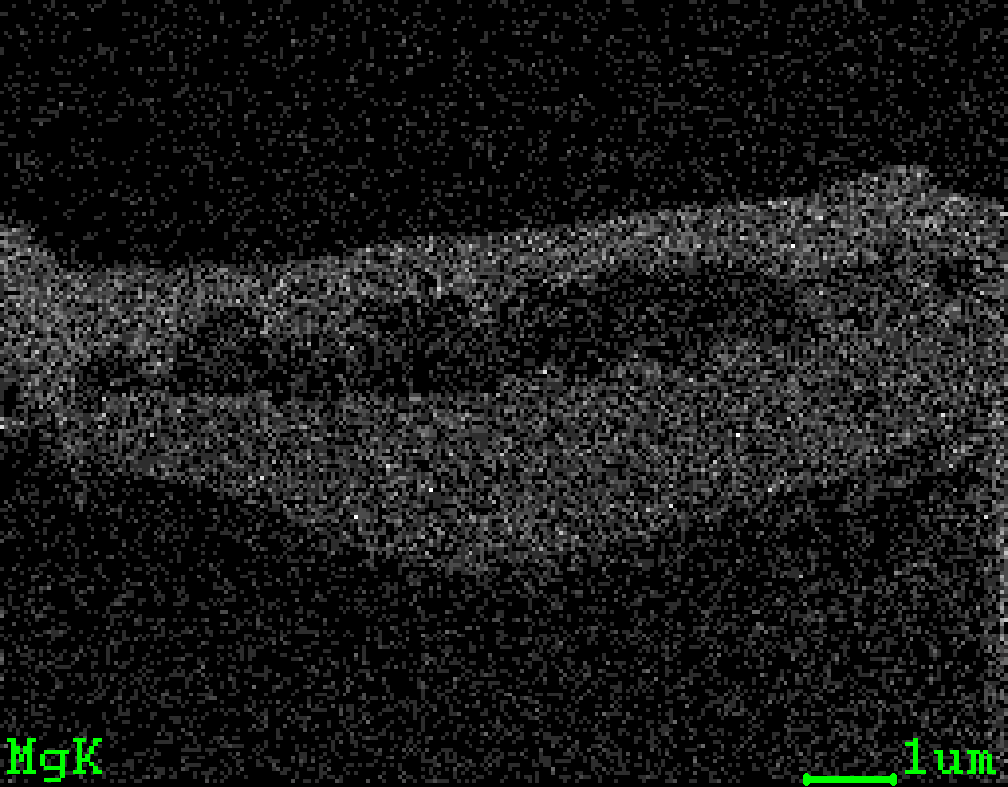 (Mg※) (U,W,Gaと重複する部分はそれらの影響)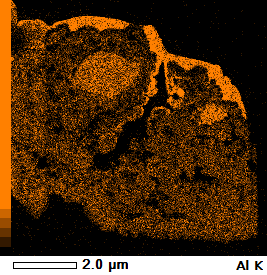 Al (U,W,Pbと重複する部分はそれらの影響が含まれる)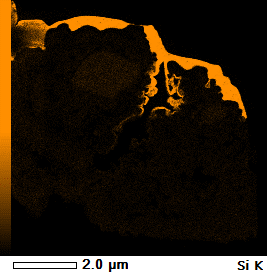 (Si※) (高輝度部分はWの影響)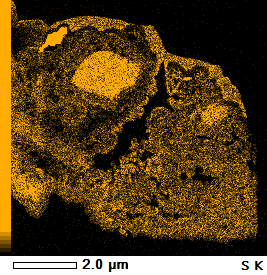 S (U,W,Pbと重複する部分はそれらの影響)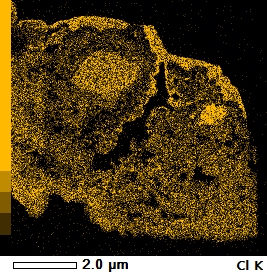 (Cl※) (高輝度部分はU,W,Pbの影響)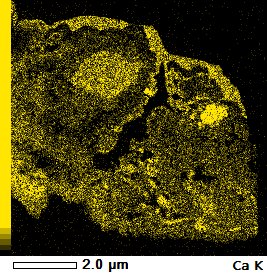 Ca (U,Wと重複する部分はそれらの影響、Pbの影響が含まれる)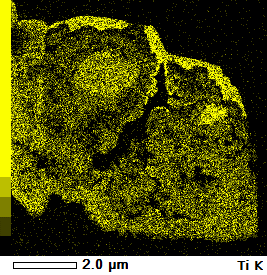 (Ti※) (高輝度部分はU,W,Pbの影響)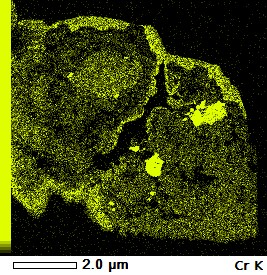 Cr (W,Gaと重複する部分はそれらの影響、Uと重複する部分はその影響が含まれる)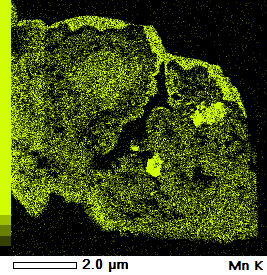 (Mn※) (高輝度部分はCr,U,W,Pb,Gaの影響)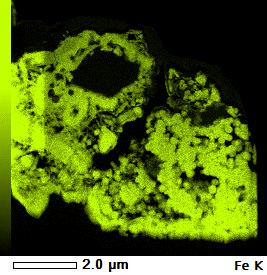 Fe(左端の輝度変動は試料厚さ変化の影響)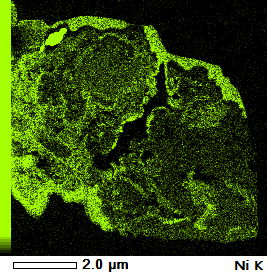 Ni (Ga,W,Uと重複する部分はそれらの影響)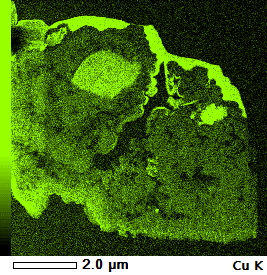 Cu 試料固定メッシュ材の再堆積 (U,W,Pbと重複する部分はそれらの影響が含まれる)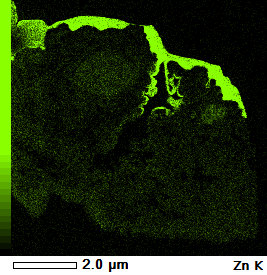 (Zn※) (高輝度部分はW,U,Gaの影響)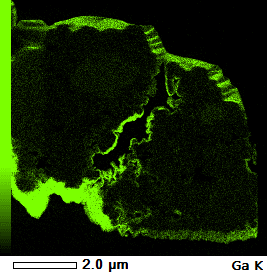 Ga FIB加工用イオンの残留 (Wと重複する部分はそれらの影響が含まれる)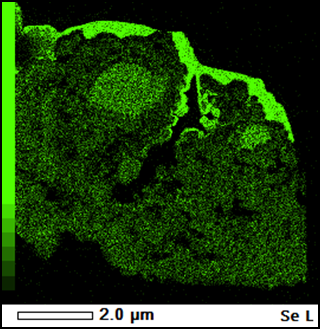 (Se※) (高輝度部分はW,Uの影響)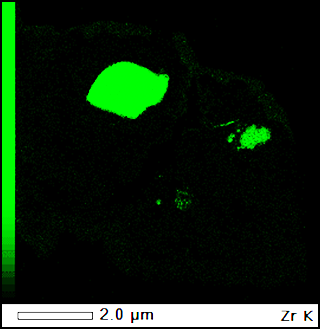 Zr 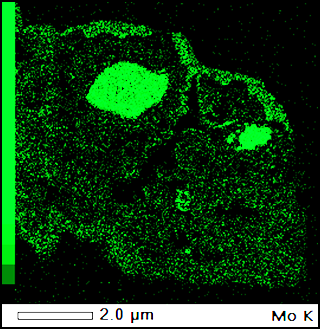 (Mo※) (高輝度部分はU,W,Pbの影響)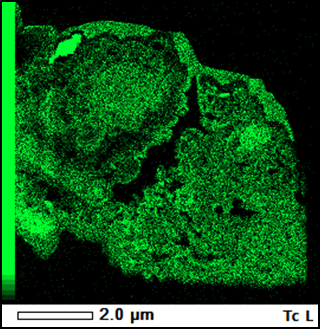 (Tc※) (高輝度部分はU,W,Pb,Sの影響)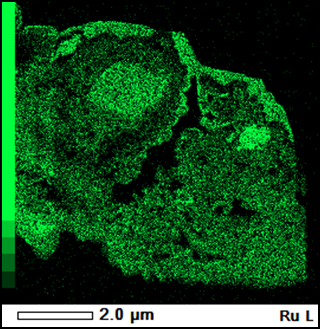 (Ru※) (高輝度部分はU,W,Pb,Sの影響)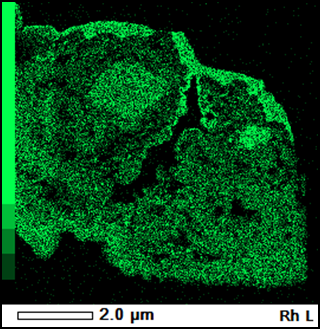 (Rh※) (高輝度部分はU,W,Pbの影響)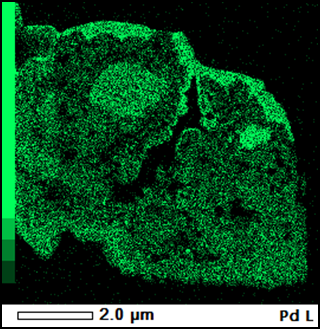 (Pd※) (高輝度部分はU,W,Pbの影響)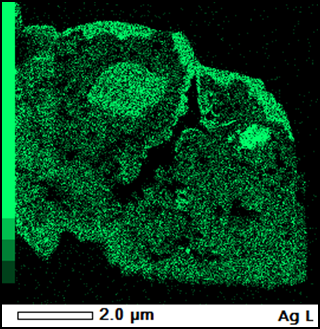 (Ag※) (高輝度部分はU,W,Pbの影響)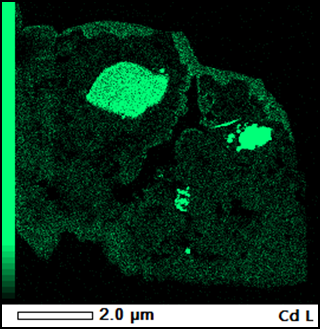 (Cd※) (高輝度部分はU,W,Pbの影響)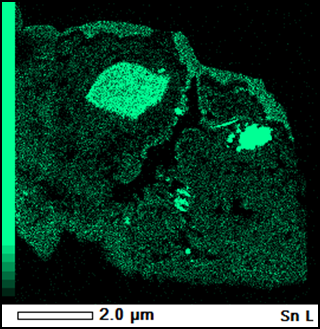 Sn (U,W,Pbと重複する部分はそれらの影響、Caの影響が含まれる)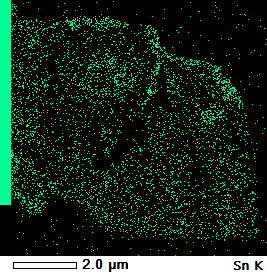 Sn (U,W,Pbと重複する部分はそれらの影響)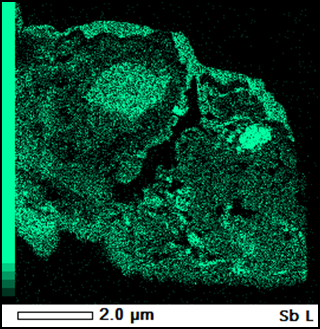 (Sb※) (高輝度部分はU,W,Pb,Ca,Snの影響)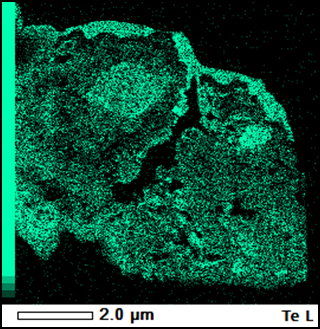 (Te※) (高輝度部分はU,W,Pb,Ca,Snの影響)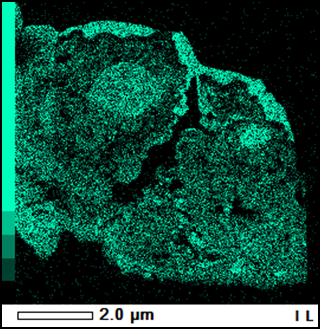 (I※) (高輝度部分はU,W,Pb,Ca,Snの影響)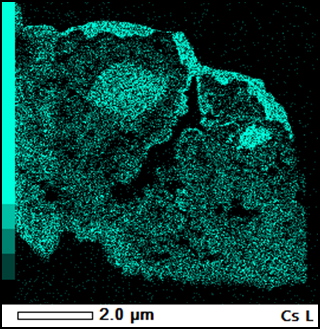 (Cs※) (高輝度部分はU,W,Pbの影響)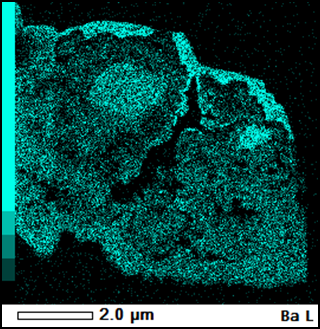 (Ba※) (高輝度部分はU,W,Pbの影響)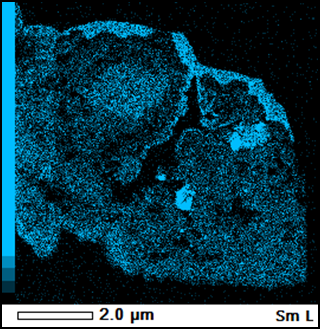 (Sm※) (高輝度部分はU,W,Pb,Crの影響)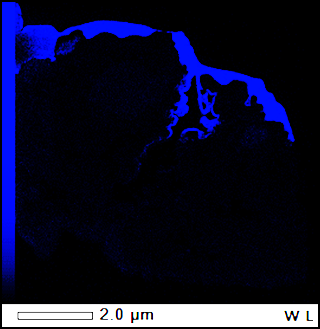 W (観察片作製用W保護膜) (Cuと重複する部分はその影響が含まれる)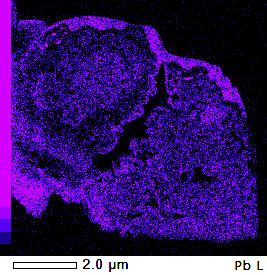 Pb (U,Wと重複する部分はそれらの影響、Sと重複する部分はその影響が含まれる)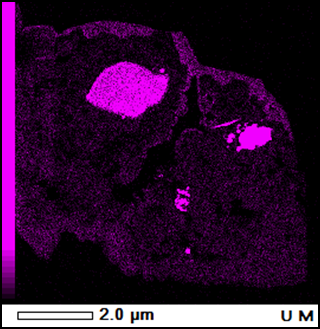 U (W,Pbと重複する部分はその影響)位置ONaMgAlSiSCaTiCrMnFeNi①76n.d.n.d.n.d.n.d.n.d.n.d.n.d.n.d.n.d.n.d.n.d.②76n.d.n.d.n.d.n.d.n.d.n.d.n.d.n.d.n.d.n.d.n.d.③76n.d.n.d.n.d.n.d.n.d.n.d.n.d.n.d.n.d.n.d.n.d.④76n.d.n.d.n.d.n.d.n.d.n.d.n.d.n.d.n.d.n.d.n.d.⑤62n.d.n.d.n.d.L.O.Q.n.d.n.d.n.d.n.d.n.d.38n.d.⑥77n.d.n.d.n.d.n.d.n.d.n.d.n.d.1n.d.6L.O.Q.位置ZnZrMoRuAgSnSbTeCsBaPbU①n.d.21n.d.n.d.n.d.n.d.n.d.n.d.n.d.n.d.n.d.3②n.d.20n.d.n.d.n.d.n.d.n.d.n.d.n.d.n.d.n.d.4③n.d.21n.d.n.d.n.d.n.d.n.d.n.d.n.d.n.d.n.d.3④n.d.21n.d.n.d.n.d.n.d.n.d.n.d.n.d.n.d.n.d.3⑤n.d.n.d.n.d.n.d.n.d.n.d.n.d.n.d.n.d.n.d.n.d.n.d.⑥n.d.7n.d.n.d.n.d.n.d.n.d.n.d.n.d.n.d.n.d.9位置ONaMgAlSiSCaTiCrMnFeNi⑦54n.d.n.d.n.d.n.d.n.d.n.d.n.d.29n.d.16n.d.⑧75n.d.n.d.n.d.n.d.n.d.n.d.n.d.1n.d.1n.d.⑨77n.d.n.d.n.d.n.d.n.d.n.d.n.d.1n.d.1n.d.⑩68n.d.n.d.n.d.n.d.n.d.n.d.n.d.n.d.n.d.2n.d.⑪60n.d.n.d.n.d.n.d.n.d.n.d.n.d.27n.d.11n.d.⑫4n.d.n.d.n.d.n.d.42n.d.n.d.n.d.n.d.153⑬12n.d.n.d.n.d.n.d.n.d.n.d.n.d.n.d.n.d.n.d.n.d.位置ZnZrMoRuAgSnSbTeCsBaPbU⑦n.d.1n.d.n.d.n.d.n.d.n.d.n.d.n.d.n.d.n.d.n.d.⑧n.d.10n.d.n.d.n.d.n.d.n.d.n.d.n.d.n.d.n.d.13⑨n.d.9n.d.n.d.n.d.n.d.n.d.n.d.n.d.n.d.n.d.12⑩n.d.9n.d.n.d.n.d.n.d.n.d.n.d.n.d.n.d.n.d.21⑪n.d.2n.d.n.d.n.d.n.d.n.d.n.d.n.d.n.d.n.d.n.d.⑫n.d.n.d.n.d.n.d.n.d.n.d.n.d.n.d.n.d.n.d.n.d.n.d.⑬n.d.n.d.n.d.n.d.15n.d.n.d.n.d.n.d.n.d.73n.d.位置TEM構造解析結果TEM構造解析所見EDX結果を含めた主要化学組成の推定⑭t-ZrO2方位t-(Zr,U)O2 （②※2）⑮c-Fe3O4 ※1方位c-Fe3O4 （⑤※2）⑯c-UO2方位c-(U,Zr)O2 （⑧※2）⑰c-FeCr2O4方位c-FeCr2O4 （⑦※2）⑱不明―Ni3S2 （⑫※2）